Новый обучающий модуль «Азбуки интернета» поможет пенсионерам освоить смартфоныКомпания «Ростелеком» и Пенсионный фонд России подготовили новый обучающий раздел для расширенного курса программы «Азбука интернета» – «Основы работы на смартфоне». Курс будет полезен для пожилых людей, которые уже освоили базовые навыки работы на компьютере и стремятся получить новые знания.В процессе изучения пенсионеры познакомятся с особенностями работы смартфонов, мобильных приложений и встроенных программ. Особое внимание в новом разделе уделено пошаговому разбору использования приложений Пенсионного фонда, портала госуслуг, электронной почты и мобильных операторов.Учащиеся смогут дополнить знания о работе социальных сетей и мессенджеров, способах хранения фото- и видеофайлов, откроют возможности оплаты товаров и услуг со смартфона. При этом пенсионеры еще раз вспомнят правила безопасности в процессе финансовых расчетов через мобильные приложения. Обучающий курс также поможет освоить навыки использования навигаторов, приложений для вызова такси и отслеживания движения транспорта.На интернет-портале «Азбука интернета» опубликована электронная версия базового учебника, а также полный комплект материалов, включая все модули расширенного курса, которые помогут пользователям старшего поколения усвоить новые темы. Кроме того, на сайте размещены методические рекомендации для преподавателей и наглядные пособия к каждому уроку.«Азбука интернета» – это благотворительный проект «Ростелекома» и Пенсионного фонда России. Учебное пособие и одноименный интернет-портал разработаны в рамках подписанного в 2014 году соглашения между двумя организациями о сотрудничестве при обучении пенсионеров компьютерной грамотности. Цель сотрудничества — облегчить доступ пенсионеров к получению государственных услуг в электронном виде и повысить качество их жизни, обучив компьютерной грамотности и работе в интернете.Государственное учреждение –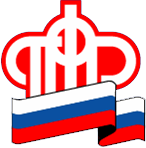 Отделение Пенсионного фонда РФ по Орловской области       302026, г. Орел, ул. Комсомольская, 108, телефон: (486-2) 72-92-41, факс 72-92-07Пресс-релиз